Journal Pages for Forces and MotionStandards 3-5.1 Identify the position of an object relative to a reference point by using position terms such as “above,” “below,” “inside of,” “underneath,” or “on top of,” and a distance scale or measurement.Standards 3-5.2	Compare the motion of common objects in terms of speed and direction.Standards 3-5.3	Explain how the motion of an object is affected by the strength of a push or pull and the mass of the object.Standards: 3-5.4 	Explain the relationship between the motion of an object and the pull of gravity.1. What is position? ___________________________________________________________________________2. How is position important in reference to an object? _____________________________________________________________________________________________3. What are the terms used to referring to an object’s position? A) __________________ B)_______________C)_________________ D)___________________ E)___________________4. Look at the diagrams below. Label them correctly to explain the circle’s location in reference to the rectangle.Diagram 1: 			Diagram 2: 			Diagram 3:			Diagram 4		    ____________________	_____________________	______________________	___________________ Diagram 5:																																																																																																																							____________________5. What is distance? ____________________________________________________________________________6. How is distance important to learning an object’s location or position? _____________________________________________________________________________________________7. What are the two units of measurements that can be used to measure distance? ___________________________________ and ____________________________________8. What are the customary units used to measure distance? A)___________________ B)___________________C)______________________ D)_______________________9.______inches= 1 foot        _______inches= 1 yard      ______feet = 1 yard        ________ feet = 1 mile10. What are the metric units used to measure distance? A) ____________________ B) ___________________C)____________________________11. _______centimeters= 1 meter    ________centimeters= 1 kilometer   ________meters= 1 kilometer12. What are the different types of tools used to measure distance? A) _______________________ B)_____________________ C)_____________________13. What are the two terms used to describe motion? ____________________ and ____________________14. What is direction? __________________________________________________________________________15. How is direction important to learning an object’s location or position? _____________________________________________________________________________________________16. What are the terms used to referring to an object’s direction? A) _________________ B)_______________C)_________________ D)___________________E)___________________ F)_______________ G)________________ H)___________________17. Look at the diagrams below. Label them correctly to explain the star’s or smiley face’s location in reference to the compass or triangle.Diagram 1: 			Diagram 2: 			Diagram 3:			Diagram 4:______________		_______________		_________________		_________________Diagram 5: 			Diagram 6: 			Diagram 7:			Diagram 8:______________		_______________		_________________		_________________18. What is speed? _____________________________________________________________________________19. Describe the outcome of an object moving fast. _____________________________________________________________________________________________20. Describe the outcome of an object moving slowly. _________________________________________________________________________________________21. How can time help us to determine which object is moving faster than the other? __________________________________________________________________________________________22. Look at the diagram below. Which car moved the fastest? What car moved the slowest? 																														Which car is moving the fastest? _______________________ 							Which car is moving the slowest? ______________________					23. What are the two things that affect the motion of an object at rest? A)___________________________________________________________________________________________B)________________________________________________________________________________________24. What force do you think was applied to the ball? strong or weakWhy do think that type force was applied? ________________________________________________________25. What force do you think was applied to the ball? strong or weakWhy do think that type force was applied? ________________________________________________________26. Look at the diagram below. Which car had the greatest force applied to it? ___________________27. Look at the diagram below. What car had the weaker force applied to it? _____________________28. What is mass? _____________________________________________________________________________29. What is the result if the strength of the push or pull is the 	same on an object with a heavy mass and an object with a lesser mass? ____________________________________________________________________							30. What does the pull of gravity do? __________________________________________________________31. True or False: The pull of gravity is everywhere.32. What does Earth’s gravity pull objects toward? ______________________________________________33. What keeps all these objects in place on Earth’s surface? _____________________________________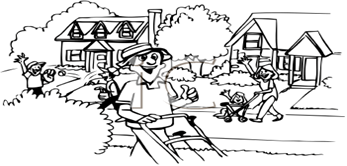 34. Cause: ________________________________________________________________________________      Effect: Things fall to Earth surface.35. Look at the diagram. 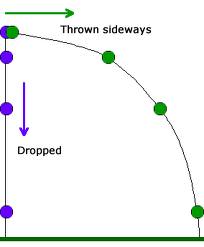 What will happen to the dropped and thrown ball? ___________________________________________________________________________________________Why? _____________________________________________________________________________________